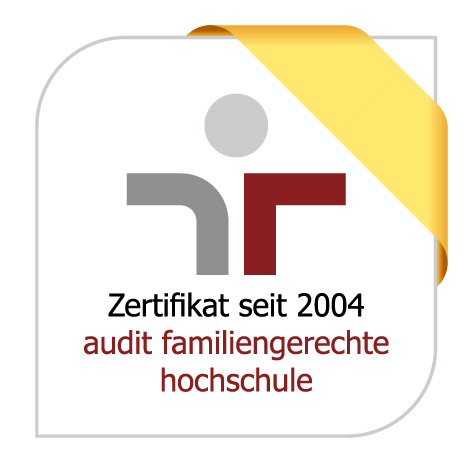 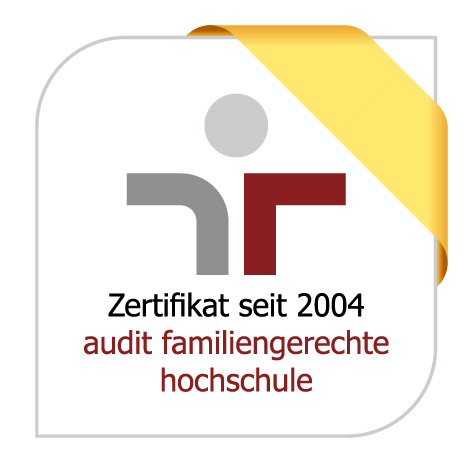 Version 1:Die Universität des Saarlandes ist eine Campus-Universität, die international bekannt ist durch die Forschungs-orientierung insb. im Bereich der Informatik und den Nano- und Lebenswissenschaften. Zudem zeichnet sie sich durch die engen Beziehungen zu Frankreich und den Europa-Schwerpunkt aus. Rund 17.000 Studierende sind an der Universität des Saarlandes in über hundert Studienfächern eingeschrieben. Die Universität des Saarlandes ist eine familienfreundliche Hochschule und mit mehr als 4000 Mitarbeitenden eine der größten Arbeitgeberinnen in der Region.Version 2:Die Universität des Saarlandes ist eine Campus-Universität, die international bekannt ist durch ihre ausgeprägte Forschungsorientierung. Die Förderung des wissenschaftlichen Nachwuchses und die Schaffung idealer Bedingungen für Forschung und Lehre stehen im Mittelpunkt. Als Teil der Universität der Großregion ermöglicht die Universität des Saarlandes einen universitätsübergreifenden Austausch zwischen den Disziplinen über Ländergrenzen hinweg. Die Universität des Saarlandes ist mit ihren rund 17.000 nationalen und internationalen Studierenden in über hundert Studienfächern gelebte Vielfalt. Sie ist eine familienfreundliche Hochschule und mit mehr als 4.000 Mitarbeitenden eine der größten Arbeitgeberinnen in der Region.Wir bieten zum  für  folgende Stelle an:(Job Titel –wenn möglich genderneutrale Formulierung, sonst weibliche und männliche Form)  (m/w/d)Kennziffer      , Vergütung nach TV-L, Entgeltgruppe , Beschäftigungsdauer: , Beschäftigungsumfang:  % der tariflichen ArbeitszeitDas ist Ihr Arbeitsbereich:Ihre Aufgaben sind:Ihr Profil ist: Sprachkenntnisse (gemäß GER):  (Bsp.: deutsch -C2) (Option notwendige Sprachkenntnisse)Darüber hinaus bringen Sie mit:Sprachkenntnisse (gemäß GER):  (Bsp.: deutsch -C2) (Option notwendige Sprachkenntnisse)Wir bieten Ihnen:flexible Arbeitszeitmodelle zur besseren Vereinbarkeit von Beruf und Familie, u.a. die Möglichkeit zur Telearbeit,sicherer und zukunftsorientierter Arbeitsplatz mit attraktiven Konditionen,umfangreiche Fort- und Weiterbildungsmöglichkeiten (wie z.B. Sprachkurse),attraktive Angebote im Rahmen des Betrieblichen Gesundheitsmanagements, wie z. B. Hochschulsport,zusätzliche Altersvorsorge (RZVK),vergünstigte Fahrkarte für öffentliche Verkehrsmittel (Job-Ticket Plus des saarVV).Bitte wählen (es ist nur eine Option möglich): 

Wir freuen uns auf Ihre aussagekräftige Online-Bewerbung (in einer PDF-Datei) bis zum  an bewerbung@uni-saarland.de. Bitte im Betreff der E-Mail die Kennziffer Nxxx angeben.Wir freuen uns unter Angabe der Kennziffer       auf Ihre aussagekräftige schriftliche Bewerbung bis zum  an:Universität des Saarlandes(Fachrichtung)(Gebäude)E-Mail: Bewerbungsunterlagen werden nicht zurückgesandt, bitten reichen Sie nur Kopien ein und verzichten Sie auf Hefter o. Ä.Bei Fragen können Sie sich gerne an uns wenden. Ihre Ansprechperson:Tel.:  (Option TzBfG)Die Eingruppierung erfolgt je nach Aufgabenübertragung und Erfüllung der persönlichen Voraussetzungen in die jeweilige Entgeltgruppe TV-L. Eine Teilzeitbeschäftigung ist grundsätzlich möglich.Sofern Sie einen ausländischen Hochschulabschluss erlangt haben, wird vor der Einstellung ein Nachweis über die Gleichwertigkeit dieses Abschlusses mit einem deutschen Abschluss durch die Zentralstelle für ausländisches Bildungswesen (ZAB) benötigt. Bitte beantragen Sie diesen ggf. rechtzeitig. Nähere Informationen finden Sie unter https://www.kmk.org/zeugnisbewertungKosten für die Teilnahme an einem Vorstellungsgespräch bei der Universität des Saarlandes können, ebenso, wie Kosten für eine etwaige Zeugnisbewertung der ZAB, grundsätzlich leider nicht erstattet werden.Wir begrüßen Bewerbungen unabhängig von Geschlecht, Nationalität, ethnischer und sozialer Herkunft, Religion/Weltanschauung, Behinderung, Alter sowie sexueller Orientierung und Identität. Die Universität des Saarlandes strebt nach Maßgabe ihres Gleichstellungsplanes eine Erhöhung des Anteils von Frauen an. Bewerbungen schwerbehinderter Menschen werden bei gleicher Eignung bevorzugt berücksichtigt.Im Rahmen Ihrer Bewerbung um eine Stelle an der Universität des Saarlandes (UdS) übermitteln Sie personenbezogene Daten. Beachten Sie bitte hierzu unsere Datenschutzhinweise gemäß Art. 13 Datenschutz-Grundverordnung (DS-GVO) zur Erhebung und Verarbeitung von personenbezogenen Daten. Durch die Übermittlung Ihrer Bewerbung bestätigen Sie, dass Sie die Datenschutzhinweise der UdS zur Kenntnis genommen haben.